4-х канальный гибридный AHD видеорегистратор TSr-HV0412 Forward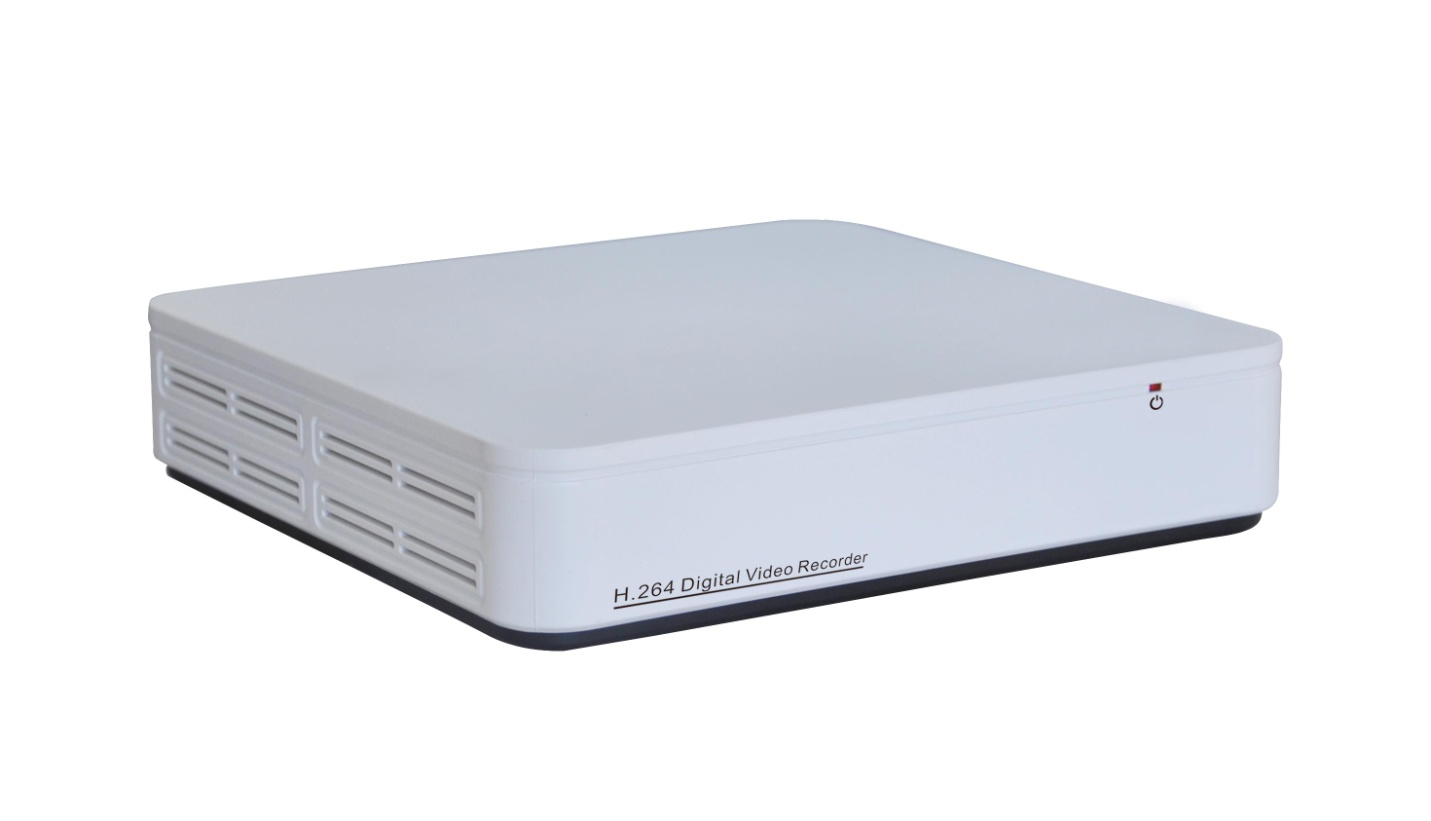 Параметры видеоВидео4 камеры в 960H, 4 камеры 720P/960PСкорость записиДо 25 кадров в секунду для каждой камерыОтображениеHDMI и VGA (дублирование) , 1920х1080, 1/4 камер на монитореКодекH.264 (Main Profile)Архив Архив Диски1Емкость архива4TBx1 (SATA III)Воспроизведение 4 канала в 720PСеть и интерфейсыСеть и интерфейсыСетевой интерфейс10/100 Мбит/с EthernetСетевые протоколыTCP, UDP, DHCP, NTP, DNS, DDNS ,SMTP, FTP, HTTP, UPnP, NTP, RTSP; PPPoEСоединениеDHCP, Статический адрес, облачный сервис http://xmeye.netБезопасностьПрограммный и аппаратный сторожевой таймер, многоуровневый доступ пользователей с защитой паролем и настройкой прав доступаПользователиНе более 6 одновременных подключенийUSB 2.02, для флэш-карты и мышиRS-485НетВидеовыходVGA и HDMI, разрешение до 1920х1080Аудиовходы/выходы1/1Запись и событияЗапись и событияЗаписьНепрерывная, по расписанию, вручную, по детектору движенияРаботаЗапись, воспроизведение архива, просмотр по сети одновременноE-mail Отправка уведомленийЭксплуатацияЭксплуатацияПитание12 В ±5%, 2 АПотребляемая мощностьНе более 24 ВтГабариты210х200х45 мм Диапазон температурот 0 до +40°СОтносительная влажностьот 10 до 90% (без конденсата)Системные требованияMicrosoft 2003/2008/Vista/Windows 7/Windows 8Microsoft Internet Explorer 7, iOS, Android, Windows Phone 8.Интерфейс Русский и английскийПрограммное обеспечениеБесплатное ПО в комплекте для управленияКомплект поставки- Видеорегистратор - Источник питания ~220/12В - Мышь- Компакт-диск (с документацией и ПО)- Упаковочная тараПримечаниеКомплект поставки и любые технические характеристики могут быть изменены производителем в любое время без предварительного уведомления.Поддержка аналоговых камерПоддержка аналоговых камер Поддержка IP камер Поддержка IP камерВоспроизведение и скорость записиAHDM (720Р)AHDL (960H)1080P720PВоспроизведение и скорость записи4 каналаВоспроизведение архива записи по 4 каналам, скорость записи 100 к/с4 канала Воспроизведение архива записи по 4 каналам, скорость записи 100 к/с2 канала2 каналаВоспроизведение архива записи по 4 каналам, скорость записи 100 к/с8 каналВоспроизведение архива записи по 4 каналам, скорость записи зависит от камер8 каналовВоспроизведение архива записи по 4 каналам, скорость записи зависит от камер4 каналаВоспроизведение архива записи по 4 каналам, скорость записи зависит от камер4 каналаВоспроизведение архива записи по 4 каналам, скорость записи зависит от камер1 каналВоспроизведение архива записи по 1 каналу, скорость записи зависит от камеры